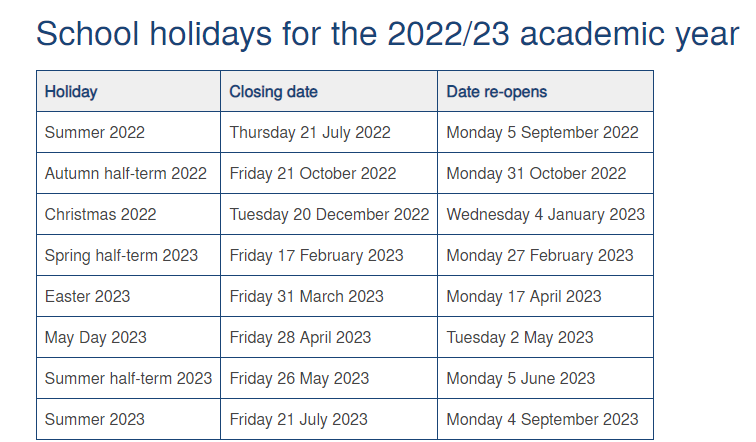 Teacher Training Days –Monday 5th and Tuesday 6th September 2022Wednesday 4th January 2023Friday 26th May 2023Monday 24th July 2023 